2024 公益桌曆徵圖報名簡章一、主辦單位：財團法人羅慧夫顱顏基金會二、參加資格：全亞洲顱顏患者，年齡不設限三、獎勵辦法：12 名獲選作品參賽者皆可獲獎金 TW$3000 (US$100)、得獎獎狀及 10 本 2024 年公益桌曆。四、創作主題：蛻變/突破五、主題說明：「蛻變，成為更喜歡的自己。」突破別人對自己的評價；跳脫思維框架；踏出舒適圈。畫下轉變的時刻，紀錄蛻變的你。六、作品規範：(1) 件數：每人僅限參加一件，不可多人合著或一人多件。(2) 繪圖不設限（電繪、水彩、油畫、蠟筆…皆可），並以 橫式 創作。紙本繪圖，請以 8 開圖畫紙（尺寸 393mm * 273mm，約 2 張 A4 大小）若為電繪，請印在 A3 紙上並保留原始檔。(3) 每幅圖畫上請加保護頁（例如：描圖紙、透明資料袋..等），以防損毀。(4) 作品必須尚未發表，且不得抄襲他人作品。作品若涉及抄襲他人作品、侵害他人著作權或其他法律情事，經查證屬實，將取消其參賽資格。七、收件＆報名方式：(1) 即日起至 2023 年 05 月 30 日截止（郵戳為憑，逾期不收件）(2) 參賽者均須填寫報名表（資料填寫不完整、規格不符者，將不予評比）隨參賽作品一同郵寄。◆ 參賽者請寄至：財團法人羅慧夫顱顏基金會 105台北市民生東路四段 54 號 7 樓 708 室 「2024 公益桌曆繪畫活動」 收參賽者活動相關事宜，請洽電話： (02)2719-0408 轉分機 255 童俐綾如需線上報名，請將報名表檔案及參賽圖檔寄至 E-mail：lily.tung@nncf.org八、得獎說明：(1) 本比賽預定錄取12名，可獲得獎金與獎狀。主辦單位挑選 1 位國外入圍得獎者來台灣領獎。(2) 得獎名單將刊登於本會網站。（https://www.nncf.org/）(3) 頒獎日期及方式：預計 2023 年 9 月 17 日(日) 頒獎，時間及地點另行通知。九、評審辦法：由基金會內部評審挑選◆ 歷屆得獎作品參考(僅提供參考)  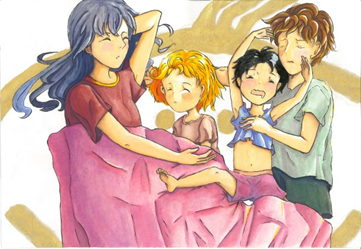 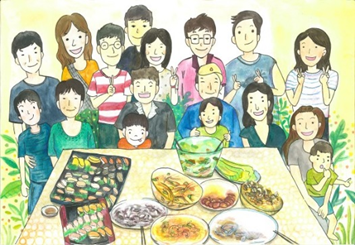 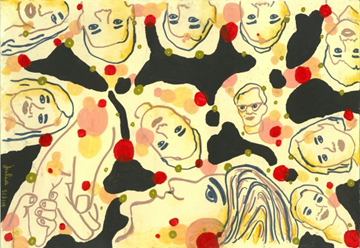 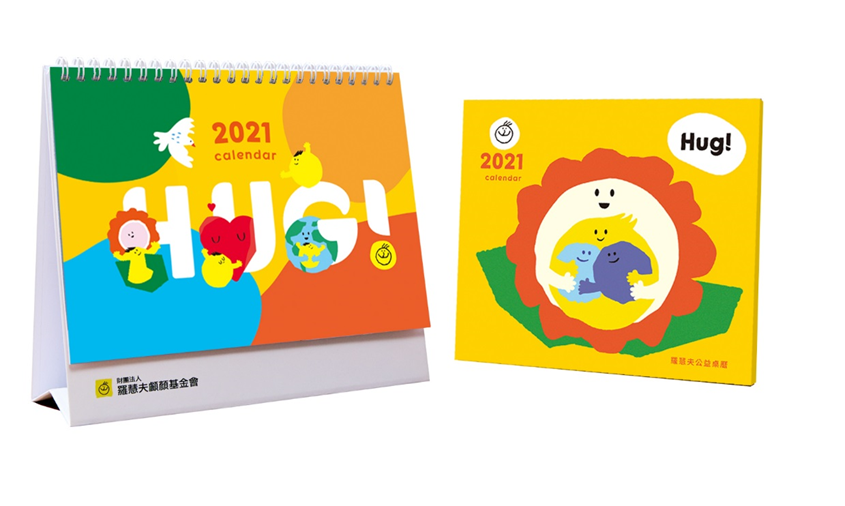 2021桌曆樣式(僅提供參考)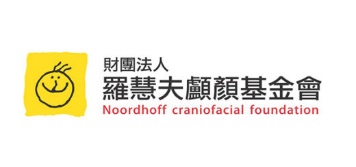  2024 桌曆徵件  繪畫活動 報名表＊每個項目為必填，請務必填寫＊作者姓名：性別：就讀學校
及年級：
（無則免填）國籍：年齡：參賽組別： □兒少組（18歲以下） □成人組（18歲以上）作品名稱：
(10個字內)作品描述：
（50~100字）診斷：□唇腭裂   □小耳症  
□其他先天顱顏症狀  （             ）□唇腭裂   □小耳症  
□其他先天顱顏症狀  （             ）□唇腭裂   □小耳症  
□其他先天顱顏症狀  （             ）身份：
(僅台灣參賽者需勾選)□申請過補助
□申請過獎學金
□無（需附術前照片）作者生命故事：（100~200字）聯絡地址：聯絡電話：
（家用電話）E-mail：手機號碼：何處得知
活動訊息□粉絲團 □電子報  □官網 □郵寄DM□醫生 □其他　　　　　監護人：
父(簽章)母(簽章)
（12歲以下需填　父母可擇一簽名）監護人：
父(簽章)母(簽章)
（12歲以下需填　父母可擇一簽名）監護人：
父(簽章)母(簽章)
（12歲以下需填　父母可擇一簽名）監護人：
父(簽章)母(簽章)
（12歲以下需填　父母可擇一簽名）※同意以下條文，請簽名：作品一經交件，皆不退件，參賽視同授權主辦單位自由運用。請務必自行留檔。參賽作者同意讓渡出版權、著作權予主辦單位。主辦單位有權修改、重製該作品，原作者不另收取費用。主辦單位有權將該作品進行義賣，義賣善款扣除製作成本後將全數用於服務經費使用，為全亞洲顱顏患者暨家庭提供全方位的全人醫療服務。獲選作品將集結成為主辦單位 2024 公益年曆。※同意以下條文，請簽名：作品一經交件，皆不退件，參賽視同授權主辦單位自由運用。請務必自行留檔。參賽作者同意讓渡出版權、著作權予主辦單位。主辦單位有權修改、重製該作品，原作者不另收取費用。主辦單位有權將該作品進行義賣，義賣善款扣除製作成本後將全數用於服務經費使用，為全亞洲顱顏患者暨家庭提供全方位的全人醫療服務。獲選作品將集結成為主辦單位 2024 公益年曆。※同意以下條文，請簽名：作品一經交件，皆不退件，參賽視同授權主辦單位自由運用。請務必自行留檔。參賽作者同意讓渡出版權、著作權予主辦單位。主辦單位有權修改、重製該作品，原作者不另收取費用。主辦單位有權將該作品進行義賣，義賣善款扣除製作成本後將全數用於服務經費使用，為全亞洲顱顏患者暨家庭提供全方位的全人醫療服務。獲選作品將集結成為主辦單位 2024 公益年曆。※同意以下條文，請簽名：作品一經交件，皆不退件，參賽視同授權主辦單位自由運用。請務必自行留檔。參賽作者同意讓渡出版權、著作權予主辦單位。主辦單位有權修改、重製該作品，原作者不另收取費用。主辦單位有權將該作品進行義賣，義賣善款扣除製作成本後將全數用於服務經費使用，為全亞洲顱顏患者暨家庭提供全方位的全人醫療服務。獲選作品將集結成為主辦單位 2024 公益年曆。※同意以下條文，請簽名：作品一經交件，皆不退件，參賽視同授權主辦單位自由運用。請務必自行留檔。參賽作者同意讓渡出版權、著作權予主辦單位。主辦單位有權修改、重製該作品，原作者不另收取費用。主辦單位有權將該作品進行義賣，義賣善款扣除製作成本後將全數用於服務經費使用，為全亞洲顱顏患者暨家庭提供全方位的全人醫療服務。獲選作品將集結成為主辦單位 2024 公益年曆。




(作者簽名處)